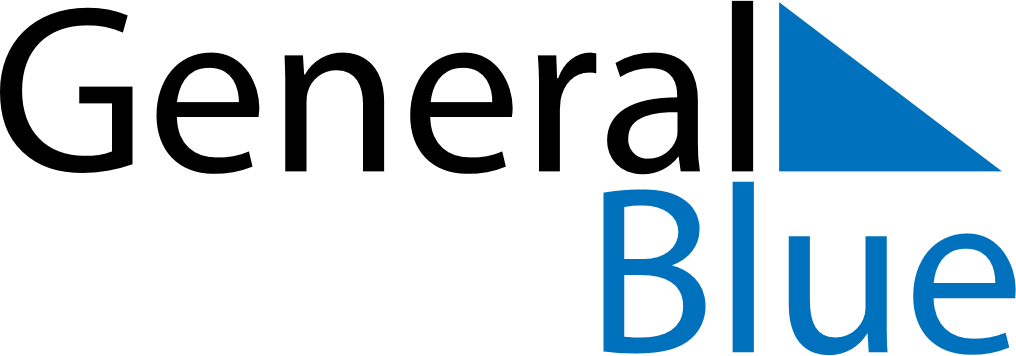 February 2027February 2027February 2027February 2027LiechtensteinLiechtensteinLiechtensteinSundayMondayTuesdayWednesdayThursdayFridayFridaySaturday1234556Candlemas7891011121213Shrove Tuesday1415161718191920212223242526262728